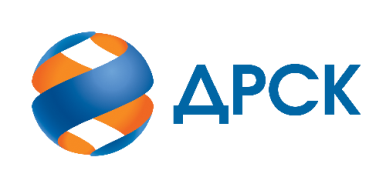 Акционерное Общество«Дальневосточная распределительная сетевая компания»ПРОТОКОЛ № 527/УКС-ВПзаседания Закупочной комиссии по запросу котировок в электронной форме на право заключения договора на выполнение работ: «Мероприятия по строительству и реконструкции электрических сетей до 20 кВ для технологического присоединения потребителей (в том числе ПИР) на территории СП "ПЮЭС" и "ПЦЭС" филиала "Приморские ЭС"(Лазовский район, заявитель АО «Первая башенная компания»),
 лот № 90110-КС-КС ПИР СМР-2020-ДРСК№ ЕИС – 32009237020 СПОСОБ И ПРЕДМЕТ ЗАКУПКИ: запрос котировок в электронной форме на право заключения договора на договора на выполнение работ «Мероприятия по строительству и реконструкции электрических сетей до 20 кВ для технологического присоединения потребителей (в том числе ПИР) на территории СП "ПЮЭС" и "ПЦЭС" филиала "Приморские ЭС"(Лазовский район, заявитель АО «Первая башенная компания»).лот № 90110-КС-КС ПИР СМР-2020-ДРСККОЛИЧЕСТВО ПОДАННЫХ ЗАЯВОК НА УЧАСТИЕ В ЗАКУПКЕ: 4 (четыре) заявки.КОЛИЧЕСТВО ОТКЛОНЕННЫХ ЗАЯВОК: 1 (одна) заявка.ВОПРОСЫ, ВЫНОСИМЫЕ НА РАССМОТРЕНИЕ ЗАКУПОЧНОЙ КОМИССИИ: О рассмотрении результатов оценки заявок Участников.Об отклонении заявки Участника ООО "ВОСТОЧНЫЕ ЭНЕРГО-СТРОИТЕЛЬНЫЕ ТЕХНОЛОГИИ" О признании заявок соответствующими условиям Документации о закупке.О ранжировке заявок.О выборе победителя закупки.РЕШИЛИ:По вопросу № 1Признать объем полученной информации достаточным для принятия решения.Принять к рассмотрению заявки следующих участников:По вопросу № 2Отклонить заявку Участника ООО "ВОСТОЧНЫЕ ЭНЕРГО-СТРОИТЕЛЬНЫЕ ТЕХНОЛОГИИ" ИНН/КПП 2537094590/254001001 ОГРН 1122537003621 от дальнейшего рассмотрения на основании п.4.9.6. «б» Документации о закупке, как несоответствующую следующим требованиям:По вопросу №3Признать заявки: АКЦИОНЕРНОЕ ОБЩЕСТВО "ВОСТОКСЕЛЬЭЛЕКТРОСЕТЬСТРОЙ"ИНН/КПП2702011141/272501001ОГРН1022701403944,ОБЩЕСТВО С ОГРАНИЧЕННОЙ ОТВЕТСТВЕННОСТЬЮ "ДАЛЬНЕВОСТОЧНАЯ МОНТАЖНАЯКОМПАНИЯ" ИНН/КПП2506012068/250601001  ОГРН 1172536025507, ОБЩЕСТВО  С ОГРАНИЧЕННОЙ ОТВЕТСТВЕННОСТЬЮ "ТЕХЦЕНТР" ИНН/КПП2539057716/253901001ОГРН 032502131056 соответствующими условиям Документации о закупке и принять их к дальнейшему рассмотрению.По вопросу № 4Утвердить ранжировку заявок:По вопросу № 5Признать Победителем закупки Участника, занявшего 1 (первое) место в ранжировке по степени предпочтительности для Заказчика: ОБЩЕСТВО С ОГРАНИЧЕННОЙ ОТВЕТСТВЕННОСТЬЮ "ТЕХЦЕНТР" ИНН/КПП 2539057716/253901001 ОГРН 1032502131056	с ценой заявки  
4 920 000,00 руб. без учета НДС. Срок выполнения работ: с момента заключения договора по 10.09.2020. Условия оплаты: Оплата за выполненные работы производится в течение 30 (тридцати) календарных дней с даты подписания Сторонами документов, указанных в пунктах 4.1 и 4.2 Договора, на основании счёта, выставленного Подрядчиком, и с учетом пунктов 3.4.2 и 3.4.3 Договора. Если Подрядчик является субъектом МСП, оплата за выполненные работы производится в течение 15 (пятнадцати) рабочих дней с даты подписания Сторонами документов, указанных в пунктах 4.1 и 4.2 Договора, на основании счёта, выставленного Подрядчиком, и с учетом пунктов 3.4.2 и 3.4.3 Договора. Гарантийные обязательства: Гарантийный срок по Договору составляет 60 (Шестьдесят) месяцев и начинает течь с даты подписания Сторонами Акта КС-11 либо с даты прекращения (расторжения) Договора. Гарантийный срок может быть продлен в соответствии с условиями Договора.Инициатору договора обеспечить подписание договора с Победителем не ранее чем через 10 (десять) календарных дней и не позднее 20 (двадцати) календарных дней после официального размещения итогового протокола по результатам закупки.Победителю закупки в срок не позднее 3 (трех) рабочих дней с даты официального размещения итогового протокола по результатам закупки обеспечить направление по адресу, указанному в Документации о закупке, информацию о цепочке собственников, включая бенефициаров (в том числе конечных), по форме и с приложением подтверждающих документов согласно Документации о закупке.Секретарь Закупочной комиссии 1 уровня  		                                  Г.М. Терёшкинаг. Благовещенск«23» июля 2020№п/пДата и время регистрации заявкиНаименование Участника, его адрес, ИНН и/или идентификационный номерЦена заявки, руб. без НДС 25.06.2020 02:34АКЦИОНЕРНОЕ ОБЩЕСТВО "ВОСТОКСЕЛЬЭЛЕКТРОСЕТЬСТРОЙ" 
ИНН/КПП 2702011141/272501001 
ОГРН 10227014039445 470 557,8625.06.2020 08:57ОБЩЕСТВО С ОГРАНИЧЕННОЙ ОТВЕТСТВЕННОСТЬЮ "ВОСТОЧНЫЕ ЭНЕРГО-СТРОИТЕЛЬНЫЕ ТЕХНОЛОГИИ" 
ИНН/КПП 2537094590/254001001 
ОГРН 11225370036215 470 557,8623.06.2020 04:44ОБЩЕСТВО С ОГРАНИЧЕННОЙ ОТВЕТСТВЕННОСТЬЮ"ДАЛЬНЕВОСТОЧНАЯ МОНТАЖНАЯ КОМПАНИЯ" 
ИНН/КПП 2506012068/250601001 
ОГРН 11725360255074 923 500,0024.06.2020 10:09ОБЩЕСТВО С ОГРАНИЧЕННОЙ ОТВЕТСТВЕННОСТЬЮ "ТЕХЦЕНТР" 
ИНН/КПП 2539057716/253901001 
ОГРН 10325021310564 920 000,00№п/пДата и время регистрации заявкиНаименование Участника, его адрес, ИНН и/или идентификационный номерЦена заявки, руб. без НДС 25.06.2020 02:34АКЦИОНЕРНОЕ ОБЩЕСТВО "ВОСТОКСЕЛЬЭЛЕКТРОСЕТЬСТРОЙ" 
ИНН/КПП 2702011141/272501001 
ОГРН 10227014039445470557,8625.06.2020 08:57ОБЩЕСТВО С ОГРАНИЧЕННОЙ ОТВЕТСТВЕННОСТЬЮ "ВОСТОЧНЫЕ ЭНЕРГО-СТРОИТЕЛЬНЫЕ ТЕХНОЛОГИИ" 
ИНН/КПП 2537094590/254001001 
ОГРН 11225370036215470557,8623.06.2020 04:44ОБЩЕСТВО С ОГРАНИЧЕННОЙ ОТВЕТСТВЕННОСТЬЮ"ДАЛЬНЕВОСТОЧНАЯ МОНТАЖНАЯ КОМПАНИЯ" 
ИНН/КПП 2506012068/250601001 
ОГРН 11725360255074923500,0024.06.2020 10:09ОБЩЕСТВО С ОГРАНИЧЕННОЙ ОТВЕТСТВЕННОСТЬЮ "ТЕХЦЕНТР" 
ИНН/КПП 2539057716/253901001 
ОГРН 10325021310564920000,00№ п/пОснования для отклонения1После рассмотрения документов, предоставленных Коллективным участником по результатам дополнительного запроса, выявлено следующее несоответствие:1. Коллективным участником в отношении члена Коллективного участника ООО «Магомметр» в составе заявки не предоставлены следующие документы:- Выписка из ЕГРЮЛ, что не соответствует условиям пункта пп.3 п.10.4 Приложения №3 Документации о закупке, в котором установлено специальное требование к документам, подтверждающим соответствие члена Коллективного участника установленным требованиям, а именно наличие сведений и документов, аналогичных установленным в подразделах 10.1-10.3, в отношении каждого члена Коллективного участника, подтверждающие его соответствие данным требованиям. В соответствии с пп. «а» п.1 раздела 10.1  Приложения №3 Документации о закупке Коллективный участник должен предоставить в отношении члена коллективного участника выписку из ЕГРЮЛ в форме электронного документа, подписанного квалифицированной электронной подписью, либо копию Выписки, подписанной собственноручной подписью должностного лица налогового органа и заверенной печатью налогового органа, либо копию нотариально заверенной Выписки, выданной не ранее чем за 1 (один) месяц до даты подачи заявки;- копия Устава (Устав ООО «Магомметр» предоставлен частично, только титульный лист, стр.2,3,4, 20), что не соответствует условиям пункта пп.3 п.10.4 Приложения №3 Документации о закупке, в котором установлено специальное требование к документам, подтверждающим соответствие члена Коллективного участника установленным требованиям , а именно наличие сведений и документов, аналогичных установленным в подразделах 10.1-10.3, в отношении каждого члена Коллективного участника, подтверждающие его соответствие данным требованиям. В соответствии с пп. «а» п.1 раздела 10.1  Приложения №3 Документации о закупке Коллективный участник должен предоставить в отношении члена коллективного участника копию Устава в действующей редакции с отметкой ИФНС либо копию нотариально заверенного Устава (с отметкой нотариуса);2. Коллективным участником в отношении члена Коллективного участника ООО «ДГК» в составе заявки не предоставлены следующие документы:- Выписка из ЕГРЮЛ, что не соответствует условиям пункта пп.3 п.10.4 Приложения №3 Документации о закупке, в котором установлено специальное требование к документам, подтверждающим соответствие члена Коллективного участника установленным требованиям, а именно наличие сведений и документов, аналогичных установленным в подразделах 10.1-10.3, в отношении каждого члена Коллективного участника, подтверждающие его соответствие данным требованиям. В соответствии с пп. «а» п.1 раздела 10.1  Приложения №3 Документации о закупке Коллективный участник должен предоставить в отношении члена коллективного участника выписку из ЕГРЮЛ в форме электронного документа, подписанного квалифицированной электронной подписью, либо копию Выписки, подписанной собственноручной подписью должностного лица налогового органа и заверенной печатью налогового органа, либо копию нотариально заверенной Выписки, выданной не ранее чем за 1 (один) месяц до даты подачи заявки;- копии документов, подтверждающих полномочия единоличного исполнительного органа Участника или Управляющей компании (протоколы об избрании единоличного исполнительного органа или о передаче полномочий Управляющей компании), что не соответствует условиям пункта пп.3 п.10.4 Приложения №3 Документации о закупке, в котором установлено специальное требование к документам, подтверждающим соответствие члена Коллективного участника установленным требованиям, а именно наличие сведений и документов, аналогичных установленным в подразделах 10.1-10.3, в отношении каждого члена Коллективного участника, подтверждающие его соответствие данным требованиям. В соответствии с пп. «в» п.1 раздела 10.1 Приложения №3 Документации о закупке Коллективный участник должен предоставить в отношении члена коллективного участника копии документов, подтверждающих полномочия единоличного исполнительного органа Участника или Управляющей компании (протоколы об избрании единоличного исполнительного органа или о передаче полномочий Управляющей компании).Место в ранжировкеДата и время регистрации заявкиНаименование Участника и/или идентификационный номерИтоговая цена заявки, 
руб. без НДС Возможность применения приоритета в соответствии с 925-ПП1 место24.06.2020 10:09ОБЩЕСТВО С ОГРАНИЧЕННОЙ ОТВЕТСТВЕННОСТЬЮ "ТЕХЦЕНТР" 
ИНН/КПП 2539057716/253901001 
ОГРН 1032502131056	4 920 000,00нет2 место23.06.2020 04:44ОБЩЕСТВО С ОГРАНИЧЕННОЙ ОТВЕТСТВЕННОСТЬЮ"ДАЛЬНЕВОСТОЧНАЯ МОНТАЖНАЯ КОМПАНИЯ" 
ИНН/КПП 2506012068/250601001 
ОГРН 11725360255074 923 500,00нет3 место25.06.2020 02:34АКЦИОНЕРНОЕ ОБЩЕСТВО "ВОСТОКСЕЛЬЭЛЕКТРОСЕТЬСТРОЙ" 
ИНН/КПП 2702011141/272501001 
ОГРН 10227014039445 470 557,86нет